1Protección de Datos de carácter personal Responsable: Subsecretaría del Interior. Finalidad: Tramitación de la presentación de solicitudes, comunicaciones o escritos genéricos dirigidos a las distintas Unidades del Ministerio del  Interior.  Legitimación: Reglamento General de Protección de Datos: 6.1.c) Tratamiento necesario para el cumplimiento de una obligación legal (Ley 39/2015,  de 1 de octubre, del Procedimiento Administrativo Común de las Administraciones Públicas. 6.1.e) Tratamiento necesario para el cumplimiento de una  misión realizada en interés público o en el ejercicio de poderes públicos conferidos al responsable del tratamiento. Destinatarios de los datos: Órganos administrativos del Ministerio del Interior. No están previstas transferencias internacionales de datos. Derechos: Tiene derecho a acceder, rectificar y suprimir los datos, así como al ejercicio de otros derechos, como se explica en la información de la  siguiente página web: http://www.interior.gob.es/web/servicios-al-ciudadano/participacion-ciudadana/proteccion-de-datos-de-caracter personal/tutela-de-los-derechos El delegado de protección de datos es el titular de la Subdirección General de Calidad de los Servicios e Innovación. Dirección: C/ Amador de los Ríos  7, 1ª planta. Correo electrónico: subsecretaria.dpd@interior.es2 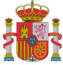 MINISTERIO  DEL INTERIORINSTANCIA GENERAL1. ÓRGANO DESTINATARIO DE LA SOLICITUD1. ÓRGANO DESTINATARIO DE LA SOLICITUDÓrgano competenteDIR3Dirección postal2. DATOS DE LA PERSONA O ENTIDAD INTERESADA2. DATOS DE LA PERSONA O ENTIDAD INTERESADA2. DATOS DE LA PERSONA O ENTIDAD INTERESADA2. DATOS DE LA PERSONA O ENTIDAD INTERESADA2. DATOS DE LA PERSONA O ENTIDAD INTERESADA2. DATOS DE LA PERSONA O ENTIDAD INTERESADA2. DATOS DE LA PERSONA O ENTIDAD INTERESADA2. DATOS DE LA PERSONA O ENTIDAD INTERESADA2. DATOS DE LA PERSONA O ENTIDAD INTERESADA2. DATOS DE LA PERSONA O ENTIDAD INTERESADA2. DATOS DE LA PERSONA O ENTIDAD INTERESADA2. DATOS DE LA PERSONA O ENTIDAD INTERESADANIF/NIE/CIF NIF/NIE/CIF NIF/NIE/CIF Nombre/Razón socialNombre/Razón socialPrimer apellido Primer apellido Primer apellido Primer apellido Segundo apellidoSegundo apellidoDomicilioDomicilioDomicilioC.P. MunicipioMunicipioProvincia Provincia PaísTeléfono Teléfono MóvilCorreo electrónicoCorreo electrónicoCorreo electrónicoCorreo electrónicoCorreo electrónico3. DATOS DE LA PERSONA O ENTIDAD REPRESENTANTE3. DATOS DE LA PERSONA O ENTIDAD REPRESENTANTE3. DATOS DE LA PERSONA O ENTIDAD REPRESENTANTE3. DATOS DE LA PERSONA O ENTIDAD REPRESENTANTE3. DATOS DE LA PERSONA O ENTIDAD REPRESENTANTE3. DATOS DE LA PERSONA O ENTIDAD REPRESENTANTE3. DATOS DE LA PERSONA O ENTIDAD REPRESENTANTE3. DATOS DE LA PERSONA O ENTIDAD REPRESENTANTE3. DATOS DE LA PERSONA O ENTIDAD REPRESENTANTE3. DATOS DE LA PERSONA O ENTIDAD REPRESENTANTE3. DATOS DE LA PERSONA O ENTIDAD REPRESENTANTE3. DATOS DE LA PERSONA O ENTIDAD REPRESENTANTENIF/NIE/CIF NIF/NIE/CIF NIF/NIE/CIF Nombre/Razón socialNombre/Razón socialPrimer apellido Primer apellido Primer apellido Primer apellido Segundo apellidoSegundo apellidoDomicilioDomicilioDomicilioC.P. MunicipioMunicipioProvincia Provincia PaísTeléfono Teléfono MóvilCorreo electrónicoCorreo electrónicoCorreo electrónicoCorreo electrónicoCorreo electrónico4. DATOS A EFECTOS DE NOTIFICACIÓN4. DATOS A EFECTOS DE NOTIFICACIÓN4. DATOS A EFECTOS DE NOTIFICACIÓN4. DATOS A EFECTOS DE NOTIFICACIÓNLos mismos que los de la persona o entidad interesada Los mismos que los de la persona o entidad representanteEspecifique cómo desea recibir las notificacionesEspecifique cómo desea recibir las notificacionesEspecifique cómo desea recibir las notificacionesEspecifique cómo desea recibir las notificacionesDe forma telemática (sólo para usuarios dados de alta en el Sistema de Notificaciones Electrónicas de la AGE)De forma telemática (sólo para usuarios dados de alta en el Sistema de Notificaciones Electrónicas de la AGE)De forma telemática (sólo para usuarios dados de alta en el Sistema de Notificaciones Electrónicas de la AGE)Por correo postalPor correo postalPor correo postal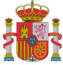 MINISTERIO  DEL INTERIORINSTANCIA GENERAL5. EXPONE6. SOLICITA7. DOCUMENTACIÓN QUE APORTA8. FIRMAEn Madrid, a .................... de …………………………………. de ……………….. (Firma)